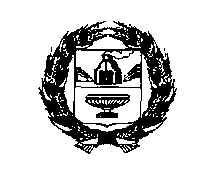 АДМИНИСТРАЦИЯ РЕБРИХИНСКОГО РАЙОНААЛТАЙСКОГО КРАЯПОСТАНОВЛЕНИЕ23.12.2022                                                                                                         № 700с. РебрихаВ соответствии с Федеральным законом от 06.10.2003 №131-ФЗ «Об общих принципах организации местного самоуправления в Российской Федерации», Законом Алтайского края от 10.11.2014 № 90-ЗС «О порядке проведения оценки регулирующего воздействия проектов муниципальных нормативных правовых актов и экспертизы муниципальных нормативных правовых актов» (в редакции  Законов Алтайского  края  от 03.06.2016  № 45-ЗС, от 21.12.2016  № 96-ЗС, от 04.03.2021  № 12-ЗС, от 08.11.2021 № 99-ЗС, от 07.10.2022  № 84-ЗС),  Уставом Ребрихинского района Алтайского края ПОСТАНОВЛЯЮ:1.  Признать утратившим силу постановление Администрации Ребрихинского  района  Алтайского края  от 10.12.2021 № 735 «Об утверждении Положения о порядке проведения оценки регулирующего воздействия   проектов   муниципальных   нормативных   правовых   актов   и экспертизы муниципальных  нормативных  правовых актов на территории муниципального образования Ребрихинский район Алтайского края». 2. Опубликовать данное постановление в Сборнике муниципальных правовых актов Администрации Ребрихинского района Алтайского края и обнародовать на официальном сайте Администрации Ребрихинского района Алтайского края.3. Контроль за исполнением настоящего постановления оставляю за собой.Глава района                                                                                           Л.В.ШлаузерУправляющий делами  Администрации района		                                                             В.Н.ЛебедеваНачальник юридического отдела                                                     С.А. НакоряковЕгоров Виктор Владимирович(38582)22452 О признании утратившим силу постановления Администрации Ребрихинского  района  Алтайского края  от 10.12.2021 № 735 «Об утверждении  Положения о порядке проведения оценки регулирующего воздействия   проектов   муниципальных   нормативных   правовых   актов   и экспертизы муниципальных  нормативных  правовых актов на территории муниципального образования Ребрихинский район Алтайского края»